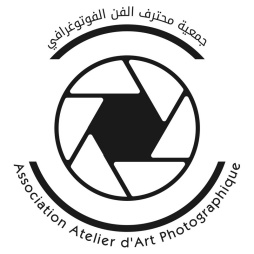 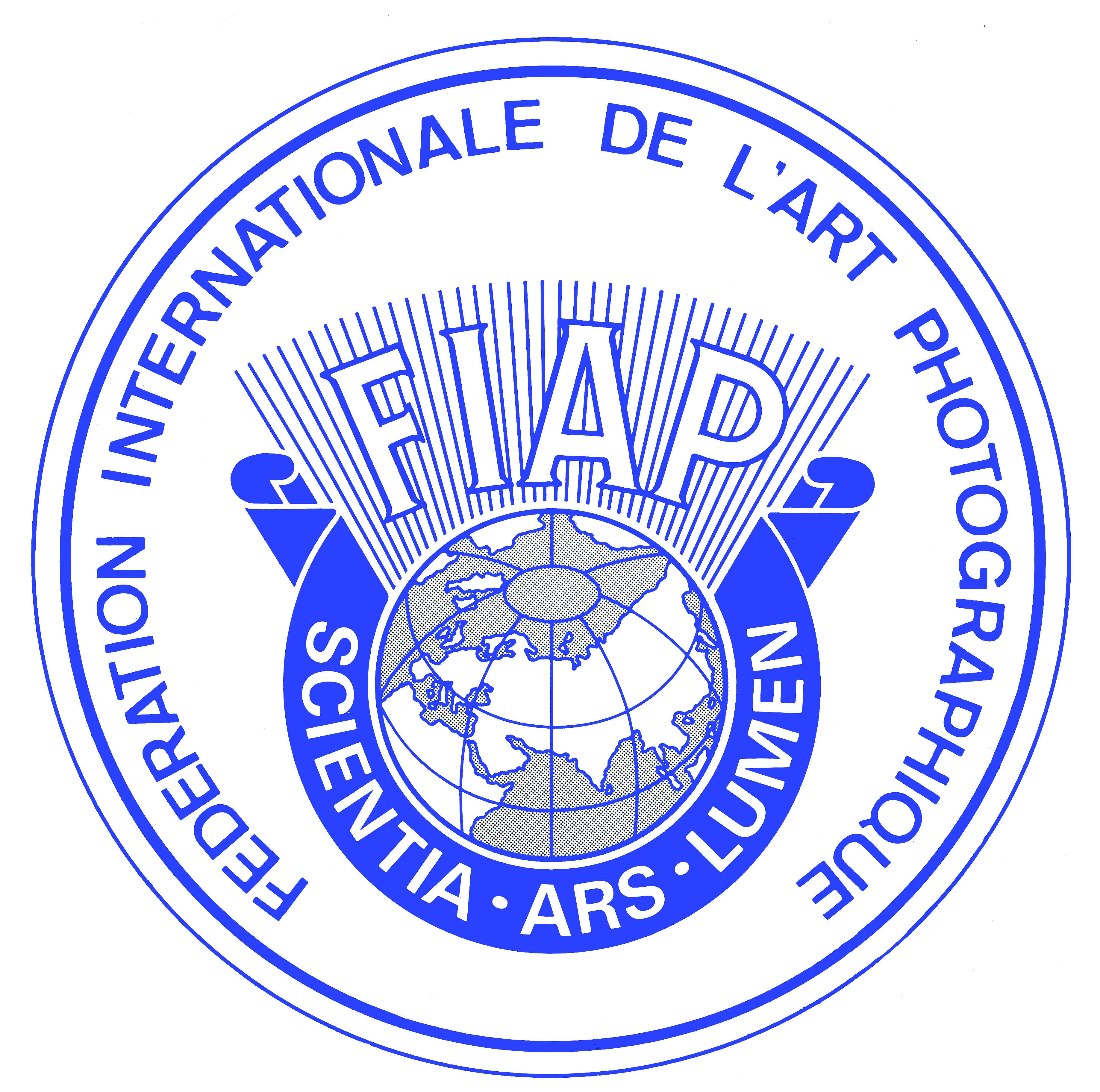 			                                                                                                      	INFO 116/2018                La 6ème Photo meeting FIAP Maroc 2019Formulaire d’application Du 23 Juin au 02 Juillet 20196th FIAP Photo Meeting Morocco 2019Application FormJune 23 - July 02, 2019Quel est votre Régime alimentaire:   Normal       Végétarien       Diabétique    céliaque    MusulmanWath is your Alimentary diet:          Normal        Vegetarian       Diabetic          celiac           Muslim     Cadre réservé au comité d’organisation:Space reserved for the organizing committee:Toute correspondance, reçus, documents, ou demande d’informations supplémentaires concernant ce photomeeting doivent être adressés à l’e-mail : moroccofiap@gmail.comAll correspondence, receipts, documents, or requests for additional information regarding this photomeeting should be sent to the e-mail: moroccofiap@gmail.com Date limite d’inscription / Deadline for registration: 31/01/2019Le 6ème Photomeeting FIAP Morocco 2019Contact Comité d’organisation Mr Mohammed Morchidi - Tel: +212(0)661 97 18 24https://www.facebook.com/med.morchidiMr Taib Alami – Tel : +212(0)661 88 90 83 Mr Hassan Oulhaj - Tel : +212(0)666 87 89 52Email: moroccofiap@gmail.comThe 6th Photomeeting FIAP Morocco 2019Contact Organizing CommitteeMr Mohammed Morchidi - Tel: +212 (0) 661 97 18 24https://www.facebook.com/med.morchidiMr Taib Alami - Tel: +212 (0) 661 88 90 83 Hassan Oulhaj - Tel: +212 (0) 666 87 89 52Email: moroccofiap@gmail.comLe comité d’organisation du 6ème Photomeeting FIAP se réserve le droit d’explication finale de ce formulaire.The organizing committee of the 6th Photo Meeting FIAP reserves the right of final explanation of this form.6éme FIAP Photo-Meeting MAROC 2019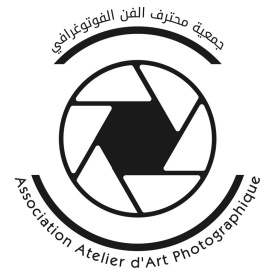 Programme Principal : Du 23 au 30 Juin 2019  (Un circuit de 1400 Km environ) : Marrakech – Ouarzazate – Tinghir – Merzouga – Rissani – Alnif -Tazzarine - Nkoub –Tamnougalt - Agdez – Ouarzazate – MarrakechProgramme Optionnel : Du 30 Juin au 2 Juillet 2019(Un circuit de 650 Km environ)Marrakech - Essaouira -Agadir – MarrakechLe 6éme FIAP photo meeting , Maroc 2019 , vous offre deux circuits de plus de 2000 Km à parcourir, ( 1400 Km au programme principal, et 650 Km au programme optionnel), un itinéraire plein de découvertes, d’échanges et d’enthousiasme avec de meilleures occasions de captures et prises de vues photographiques en passant par des villes, villages, paysages, montagnes et désert dans une première étape (programme principal), et encore par des plages et ports au programme optionnel dans une seconde étape entre Essaouira et Agadir, deux voyages dans le temps et dans l’espace, au sud du Maroc. Programme PrincipalDu 23 au 30 Juin 2019Le  Dimanche 23 Juin  (1er jour) :- Réception des participants à l’Aéroport international de Marrakech pour toute la journée.- Accueil à la réception de l’hôtel Asni Atlas - Distribution à l’hôtel d’un chèche Touareg, T-shirt, badges et programme du Photo meeting.- Un repas à l’hôtel à la disposition des participants arrivants de 12H à 14H.18H - Une sortie collective pour  photographier la nuit de  Jamaa Lafna : En passant par la « Koutoubia », nous partons ensemble à la célèbre place traditionnelle « Jamaa el-Fna », proclamée depuis 1985 un patrimoine mondiale par l’Unesco.19H - Un thé à « Jamaa Lafna» : photographier en plongée une scène de spectacles des anciens temps.20H - Prise de photos - démonstration d’un mariage à la marocaine : un plaisir de photographier des  habits et accessoires traditionnels de la mariée, la joie sera encore éclatante si les modèles seront choisis parmi nos photographes de la FIAP.22H - Diner collectif de réception animé à un restaurant marocain traditionnel, avec des surprises à photographier.23H30 - Retour à l’hôtel par calèches : Un convoi de calèches nous prendra en petite tournée pour nous ramener à l’hôtel, La calèche, un moyen de transport patrimoniale règne aux artères de la ville de Marrakech depuis plus de 200 ans.Le  Lundi 24 Juin  (2ème jour) :08H30 - Petit-déjeuner à l’hôtel.10H30 - Cérémonie d’ouverture du Photo meeting.11H30  – Performances et animation folklorique.13H - Déjeuner.14H30 -  Partir Découvrir et photographier l’ancienne médina de Marrakech: la médina  de Marrakech  avec ses ruelles en agitation continue constitue un véritable labyrinthe où l'on se fera un plaisir de se perdre dans son monde plein de couleurs et de senteurs, nous allons saisir cette occasion à notre façon, pour immortaliser son quotidien à double facette.15H30 - Visiter le quartier artisanal et photographier les ruelles de l’ancienne medina.18H30 - Vernissage d’une exposition collective des anciens photographes marocains qui seront honorés par cette exposition Hommage, à l’occasion de la première visite de la FIAP au Maroc.19H30 - Retour à l’hôtel (temps libre)21H30 - Diner collectif avec animation à l’hôtel Le  Mardi 25 Juin  (3éme jour) : Parcours de 260 km environ06H30 - Petit-déjeuner à l’hôtel.07H - Voyager à Ouarzazate : Route de 200 Km environ depuis Marrakech, qui franchis le haut Atlas, en traversant le col tizi’n Tichka de 2300 mètres d’altitude, avec une nature et des couleurs du paysage qui changent tout au long du trajet, nous allons admirer le parcours et prendre en chemin des photos panoramiques de petits villages et de paysages.11H - Visiter et photographier kasbah « Ait Benhaddou » : 30km à l’est d’Ouarzazate, nous tournons vers la route secondaire pour visiter « Ait benhaddou », un Ksar de 6 Kasbahs, inscrit sur la liste du patrimoine mondial de l'Unesco, il fut l'un des nombreux comptoirs de la route des caravanes entre l'Afrique saharienne et Marrakech. Nous y passerons une heure à parcourir et photographier ses passerelles, ses maisons de terre entourées de murailles, et rencontrer ses artisans et ses habitants.13H - Déjeuner à Ait Benhaddou. 14H - Nous arrivons à la ville d’Ouarzazate : la Porte du désert. Visiter et photographier kasbah « Taourirt » : une des premières grandes architectures berbères construites au 17ème siècle, Un lieu classé au patrimoine mondial de l'Unesco.16H30 - Un thé à Cerkas 17H30 - Photographier le folklore de Ouarzazate : le folklore Ahwach d’Ouarzazate un patrimoine immatériel local et national vivant, nous allons assister à une gamme de chants et de rythmes traditionnels berbères, et photographier une mouvance jalonnée de couleurs expressives.19H - S’installer dans un hôtel 4 étoiles « KARAM PALACE » à Ouarzazate : 19H30 –Temps libre : Un petit repos libre avant le dîner, pour douche piscine ou aller découvrir et admirer la nuit en été à la ville d’Ouarzazate,.22H - Dîner animé à l’hôtel Le  Mercredi 26 Juin  (4ème jour) : Parcours de 280 km environ07H30 - Petit-déjeuner à l’hôtel.08H30 - Prendre l’autocar pour traverser la route de mille kasbahs.10H - Découvrir La Vallée de Kalaat M’gouna : à 94Km de Ouarzazate, l’une des plus captivantes et authentiques vallées de la région, dite vallée du M’Goun, très connue par ses champs de roses en mois de Mai, et par la fabrication de l’eau de roses, vallée hors du temps où la culture berbère est restée intacte. Avec Possibilité d’un Photo Shooting au bord de la rivière (en face Café MANADIR) 11H – Partir Découvrir la Vallée des gorges de Dadés avec ses splendides paysages : Photographier une vallée longue de 25Km, les habitations se confondent avec les roches qui atteignent 300 mètres de hauteur.13H Suivre un chemin de 98 km vers Tinghir pour découvrir la vallée de Todgha et ses splendides gorges: Vallée Todgha longue de 30 kilomètres, plein de petits ksour et kasbahs, très connue par sa vaste palmeraie.14H -Déjeuner à Tinghir15H30 – Partir Découvrir et photographier les gorges de Todgha Paradis des grimpeurs. 16H30 - Une petite randonnée à pied à côté des kasbahs implantés le long de la rivière de Todgha: possibilité de parcourir la palmeraie juste avant le coucher de soleil, pour mieux profiter d’une lumière sublime.18H30 - S’installer à l’hôtel BOUGAFER et l’hotél SAGHRO de Tinghir, 19H - Un temps libre de détente, piscine, douche, ou découverte des alentours.21H - Diner animé à l’hôtel « SAGHRO », par groupes folkloriques de la région.Le  Jeudi 27 Juin  (5ème jour) : Parcours de 220 km environ7H – Petit déjeuner à l’hôtel SAGHRO8H - Prendre l’autocar vers les dunes de Merzouga : en passant par Tinjdad, Eljorf et Arfoud.9H Passer par le Musée des sources de lalla Maymouna : Pour photographier un musée écologique berbère, en plein désert avec des milliers de pièces de patrimoine culturel marocain, depuis l’âge de la pierre taillé jusqu’à nos jours. 10H Une pause thé à la Galerie ZAID  12H- Passer par le Souk hebdomadaire traditionnel de Rissani13H - Déjeuner à Arfoud - Hotél Xaluca: 15H - Départ vers Marzouga.16H – Passer par Khamlia, un village amazigh de sources africaines, connu par sa musique Gnawa. Une occasion aussi de  rencontrer et découvrir le mode de vie des nomades du désert.16H30 -  Retour de khamlia.16H30 - Dunes de Marzouga : Se reposer à l’hôtel /auberge de Marzouga – piscine et douche.17H - Départ à dos de dromadaires, pour profiter de plus d’une heure de balade à dos de dromadaires et apprécier les fascinantes dunes de sable de Merzouga.18H30 - Assister au coucher de soleil. Nous marchons vers les hautes dunes de sable pour admirer et photographier un sensationnel coucher du soleil.20H - Détente sous Tentes de l’auberge/hôtel au milieu des Dunes. Nous retournons à l’auberge/hôtel à dos de dromadaires, toute en admirant le silence du désert, et photographier sa nuit magique.21H - Dîner à la Marocaine, Passer la nuit au cœur du désert en bivouac autour du feu avec animation, Le  Vendredi 28 Juin  (6ème jour) : Parcours de 375 km environ05H30 - Se réveiller tôt pour assister au somptueux lever de soleil et photographier le désert, baigné sous le Charme des magnifiques lueurs rouges du lever du Soleil.07H -Photographier le matin au Sahara.08H30 - Petit-déjeuner à l’hôtel /auberge - douche.09H - Départ de Marzouga. Nous quittons les dunes de sable pour continuer notre aventure,  et  commencer une traversée  d’une large variété de paysages désertiques pour découvrir des cultures et des modes de vie au désert du sud marocain, en passant par des grands plateaux et des oasis verdoyantes qui contrastent avec le paysage aride tout autour.10H30 – Un petit arrêt pour visiter La galerie Macro fossiles et fossiles et minéraux.12H30 - Traverser Alnif,Tazzarine, pour arriver à un aire de repos et détente « Complexe touristique BOUGAFER » à Tazzarine.13H30 - Déjeuner avec animation folklorique à Tazzarine – shooting photo – détente et piscine  14H30 - Départ à Tamnougalt en Passant par Nkoub, Occasion de découvrir et photographier une zone d’attraction géologique et minéralogique, floristique et faunistique au sud-est marocain.16H30 - Photographier la sublime vallée de Drâa, et plusieurs kasbahs située au sein de la grandiose palmeraie entre Nkob et Tamnougalt. 17H - Visiter Kasbah de Tamnougalt et ses alentours. Sur un promontoire rocheux de la rive gauche du Drâa, se dresse une impressionnante kasbah en état de ruine, La Kasbah de Tamnougalt se situe dans une luxuriante oasis et nous pouvons Traverser le fleuve pour aller visiter  l’un des plus anciens ksour de la vallée. Une balade aux alentours du village Tamnougalt sera aussi prévue, en passant par le quartier juif abandonné, les rues sont restées intactes.18H30 - Départ de Tamnougalt.18H – Traverser Agdez, Nous continuons la traversée de la vallée de Draa, de palmeraies, kasbahs et villages sahariens d’origine Berbères, Arabes et Juifs, fut bâtis il y a plus de 1000 ans.19H30 - Traverser les montagnes de l’Anti-Atlas, via le col de Ait Saoun 1660m d’altitude, paysages volcaniques avec une très belle vue panoramique sur la chaîne du Haut-Atlas.20H30 - Arrivée à Ouarzazate, S’installer à L’hôtel Kenzi Azghor et nous fermons le cercle itinérant de 1200 km environ.. – repos, douche et piscine.22H - Diner avec animation à l’hôtel.Le  Samedi 29 Juin  (7ème jour) : Parcours de 200 km environ7H30 - Petit Déjeuner à l’hôtel d’Ouarzazate8H30 - Visiter les studios du cinéma d’Ouarzazate, un haut lieu de l'industrie cinématographique mondiale érigés en 1983. De nombreux films très célèbres y ont été tournés comme Gladiateur de Ridley Scott, Astérix et Cléopâtre d’Alain Chabbat, Babel d'Alejandro González Inárritu, etc.11H - Départ vers Marrakech.12H30 - Déjeuner et détente dans un restaurant au haut Atlas, et possibilité d’une balade autour d’un petit village de la place.17H - Arrivée à l’hôtel Atlas Asni- Marrakech– Temps libre.22H - Diner de  clôture - Costumes formels - (clôture du programme principale : Marrakech – Ouarzazate - Marzouga). Le  Dimanche 30 Juin  (8ème jour) : Parcours de 4 km environ08H - Petit-déjeuner à l’hôtel.09H30 - Déplacement à l’aéroport International : Pour les participants du premier programme.09H30 - Déplacement à Essaouira : pour les photographes participants au programme optionnel; (voir l’itinéraire en annexe).NB: Suivant des contraintes climatiques ou pour d’autre raison, ces itinéraires ou lieux peuvent subir des changements.Programme Optionnel Du 30 Juin au 2 Juillet 2019Le  Dimanche 30 Juin (8ème jour) : Parcours de 175 km environ09H30 - Prendre l’auto car pour aller découvrez la ville d’Essaouira, Ancien Mogador : En route admirer les fameuses arbres d'argane peuplés par des chèvres, et visiter une association de femmes pour la production d’huile d’argan,13H – A l’arrivée, s’installer dans un hôtel 4 étoiles à Essaouira.13H30 - Déjeuner à l’hôtel, et nous partons pour un véritable voyage dans le temps,15H - Parcourir les ruelles de la ville d’Essaouira et découvrir l’histoire d’un vrai métissage de cultures, berbère, juif, arabe, et européen: photographier ses rues étroites et sinueuses, ses maisons anciennes, ses remparts, son emblématique port et pêcheurs traditionnels.18H30 – Photographier le coucher de soleil sous les cris et tintamarre incessant des goélands et mouettes.21H30- Diner avec animation à l’exterieur de l’hôtel.Le  Lundi 1 Juillet (9ème jour) : Parcours de 370 km environ08H - Petit-déjeuner à l’hôtel.09H - Départ  vers la ville d’Agadir 10H30 - Visiter Imsouane, un petit village des pêcheurs traditionnels, 12H30  - Visiter kasbah d’Agadir oufella : (Vue panoramique sur Agadir)13H30 - Déjeuner (restaurant à Agadir)14H30 – Temps libre : un petit repos libre à la corniche d’Agadir16H –  Départ  au village croco parc : pour photographier plus de 300 crocodiles.18H - Retour à Marrakech.21H - Arrivée à l’hôtel Atlas Asni à Marrakech,22H - Un Dîner de clôture à l’hôtel - Fin du Photo meeting FIAP – Morocco 2019.Le Mardi 2 Juillet (10éme jour) : Parcours de 3 km environ08H30  Petit-déjeuner à l’hôtel.Déplacement à l’aéroport International de Marrakech en minibus pour toute la journée.NB: Suivant des contraintes climatiques ou pour d’autre raison, ces itinéraires ou lieux peuvent subir des changements.Informations complémentairesFormulaire d’inscription le formulaire d’inscription ci-joint peut être rempli sur ordinateur en Français ou en Anglais ou en Arabe, ou espagnole et adressé au comité d’organisation en format Word ou PDF via l’émail : moroccofiap@gmail.com accompagné d’une copie JPG de la page d’identification de votre passeport, et une photo récente pour votre badge et fiche du photo-meeting, et ce, avant le 31 Janvier 2019. Frais d’inscription au Photo-meetingProgramme principale : 8 Jours et 7 Nuits (Hôtels quatre étoiles/ Marrakech, Ouarzazate), Chambre double : 851 EUR/Personne Chambre simple : 1051 EUR/Personne Au désert, l’hébergement de la place sera choisi dans les meilleures conditions de repos et relaxation.Programme optionnel : 3 Jours et 2 Nuits / Voir le programme en annexe,  (Hôtels quatre étoiles/ Marrakech, Essaouira)Chambre double : 230 EUR  /Personne Chambre simple : 280 EUR/PersonneServices photo-meeting Les frais d’inscription comprennent tous les services détaillés aux  programmes, principal et Optionnel durant ce Photo-meeting (du 23 Juin au 2 Juillet 2019) à savoir : Logements (hôtel 4 étoiles dans les villes de Marrakech, Ouarzazate et Essaouira), Déplacements (minibus par groupe de 17 personnes ou auto car de 48 places), Assistance médicale (durant les deux circuits du 23 juin au 2 juillet 2019).  Petits déj, Déjeuners et Dîners avec 1 boisson au choix (boisson gazeux, vin ou bière locale, etc) Performances, déguisement, Sorties, excursion, Dromadaires au désert, animation, Thé, etc) Droits d’entrée au kasbahs et parc.( Tickets, guides , etc)  Une bouteille d’eau minérale de 1,5L ou 2  bouteilles de ½ L par personne /jour. Mode de paiement L’inscription se réalisera après versement des frais d’inscription avant le 31 Janvier 2019 : - Par virement bancaire (cotisation plus frais de virement) au compte ouvert à la Banque Populaire de Rabat – Kenitra, sous références : Banque Populaire Rabat – KenitraIBAN : MA1818252111113937790007 94Code Swift : BCPOMAMCTitulaire/Holder : Mohammed MorchidiLe reçu du virement doit être envoyé en jpg à l’émail : moroccofiap@gmail.comEn cas d’annulation du voyage de la part du participant, les frais d’inscription ne lui seront pas remboursés.	Pour Mémoire Date limite d’inscription : le 31 Janvier 2019.Toute correspondance, reçus, documents, ou demande d’informations supplémentaires concernant cette photo meeting doivent être adressés à l’e-mail : moroccofiap@gmail.com Nous  vous proposons d’apporter, autre que votre matériel photographique, des vêtements et chaussures confortables, un pull ou veste légère pour les moments les plus frais pour la nuit du désert ou la nuit d’Essaouira, maillot de bain, protecteur solaire,, etc.Les prix sont calculés durant l’année 2017 avant l’adoption du régime de change flottant par le Maroc, sur la base d’un groupe de 75 participants, ces prix restent les mêmes avec un nombre minimum de 30 participants.Comité d’organisation du 6ème Photomeeting FIAPContact:Mr Mohammed Morchidi – Tel- whatsApp: +212(0)661 97 18 24https://www.facebook.com/med.morchidiMr Taib Alami – Tel: +212(0)661 88 90 83 Hassan Oulhaj - Tel: +212(0)666 87 89 52Email de correspondance : moroccofiap@gmail.comPrénom /Name:.........................Nom de famille /Family Name:......Langues /Languages:.............................................................................Prénom /Name:.........................Nom de famille /Family Name:......Langues /Languages:.............................................................................Prénom /Name:.........................Nom de famille /Family Name:......Langues /Languages:.............................................................................Prénom /Name:.........................Nom de famille /Family Name:......Langues /Languages:.............................................................................Prénom /Name:.........................Nom de famille /Family Name:......Langues /Languages:.............................................................................Photo/ PhotoNationalité /Nationality:.................Pays de résidence / Country of residence/:............................................Profession/ Profession:..........................................................................Sexe /Sex:.........................................                                     Date de naissance /Date of birth:.....Taille des T-short /  T-shirt size: S   M    L   XLNationalité /Nationality:.................Pays de résidence / Country of residence/:............................................Profession/ Profession:..........................................................................Sexe /Sex:.........................................                                     Date de naissance /Date of birth:.....Taille des T-short /  T-shirt size: S   M    L   XLNationalité /Nationality:.................Pays de résidence / Country of residence/:............................................Profession/ Profession:..........................................................................Sexe /Sex:.........................................                                     Date de naissance /Date of birth:.....Taille des T-short /  T-shirt size: S   M    L   XLNationalité /Nationality:.................Pays de résidence / Country of residence/:............................................Profession/ Profession:..........................................................................Sexe /Sex:.........................................                                     Date de naissance /Date of birth:.....Taille des T-short /  T-shirt size: S   M    L   XLNationalité /Nationality:.................Pays de résidence / Country of residence/:............................................Profession/ Profession:..........................................................................Sexe /Sex:.........................................                                     Date de naissance /Date of birth:.....Taille des T-short /  T-shirt size: S   M    L   XLPhoto/ PhotoNationalité /Nationality:.................Pays de résidence / Country of residence/:............................................Profession/ Profession:..........................................................................Sexe /Sex:.........................................                                     Date de naissance /Date of birth:.....Taille des T-short /  T-shirt size: S   M    L   XLNationalité /Nationality:.................Pays de résidence / Country of residence/:............................................Profession/ Profession:..........................................................................Sexe /Sex:.........................................                                     Date de naissance /Date of birth:.....Taille des T-short /  T-shirt size: S   M    L   XLNationalité /Nationality:.................Pays de résidence / Country of residence/:............................................Profession/ Profession:..........................................................................Sexe /Sex:.........................................                                     Date de naissance /Date of birth:.....Taille des T-short /  T-shirt size: S   M    L   XLNationalité /Nationality:.................Pays de résidence / Country of residence/:............................................Profession/ Profession:..........................................................................Sexe /Sex:.........................................                                     Date de naissance /Date of birth:.....Taille des T-short /  T-shirt size: S   M    L   XLNationalité /Nationality:.................Pays de résidence / Country of residence/:............................................Profession/ Profession:..........................................................................Sexe /Sex:.........................................                                     Date de naissance /Date of birth:.....Taille des T-short /  T-shirt size: S   M    L   XLPassport No./ Numéro dePasseport..............................Email/Email:  Email/Email:  Email/Email:  Tel： Qualifications         FIAP /  FIAP Qualifications Distinctions FIAP / FIAP Distinctions Votre Fédération/Your Federation/: poste /Position:Votre Fédération/Your Federation/: poste /Position:Visa pour le Maroc?    Oui         NonVisa for Morocco?       Yes          NoVisa pour le Maroc?    Oui         NonVisa for Morocco?       Yes          NoLettre d’invitation des organisateurs?    Oui      Non        Invitation letter from the organizers?      Yes      NoLettre d’invitation des organisateurs?    Oui      Non        Invitation letter from the organizers?      Yes      NoLettre d’invitation des organisateurs?    Oui      Non        Invitation letter from the organizers?      Yes      NoLettre d’invitation des organisateurs?    Oui      Non        Invitation letter from the organizers?      Yes      No Date d’arrivée au Maroc :Date of arrival in Morocco/ Numéro de vol /Flight No.:Date de départ:Date of departure/ Numéro de vol /Flight No.:   Programme Officiel / Official Program:      Chambre simple -  (1051 euros/personne)       oui                          non              Single room  -  (1051 EUR/ person)                       yes                          noChambre double - (851 euros/personne) - Partager avec………….............................................Double room - (851 EUR/ person) - Share with...........................................................................  Programme Optionnel / Optional Program :    OUI/ YES       NON/ NOChambre simple -  (280 euros/personne)         oui                           non                         Single room  -  (280 EUR/ person)                       yes                           no                                   Chambre double - (230 euros/personne) - partager avec………….............................................Double room – (230 EUR/ person)  - Share with ...........................................................................   Total des frais /Total amount due: .....……...…...  euros/personne.................... EUR/person  Les frais d’inscription comprennent tous les services détaillés aux  programmes, principale et Optionnel durant ce Photo-meeting (du 23 Juin au 2 Juillet 2019) .The Photo Meeting fees include all the services detailed in the programs, principal and Optional during this Photo-meeting (from June 23rd to July 2nd, 2019).Le formulaire d’inscription peut être rempli sur ordinateur et adressé au comité d’organisation en format word ou pdf via l’émail : moroccofiap@gmail.com , accompagné d’une copie jpg de la page d’identification de votre passeport, et une photo récente pour votre badge et fiche du photo-meeting, et ce, avant le 31 Janvier 2019.The application form can be completed on computer, and sent to the organizing committee in word or pdf  format via e-mail: moroccofiap@gmail.com , accompanied by a copy jpg of the page of identification of your passport, and recent photo for your badge and photo-meeting, before 31st January 2019.L’inscription se réalisera après versement des frais d’inscription avant le 31 Janvier 2019, soit : - Par virement bancaire (cotisation plus frais de virement) En cas d’annulation du voyage de la part du participant, les frais d’inscription ne lui seront pas remboursés.The registration will be realized after payment of registration fees before January 31, 2019, that is:The receipt of the transfer or transfer must be sent in jpg to the email: moroccofiap@gmail.com In case of cancellation of the trip by the participant, the registration fee will not be refunded.Banque Populaire Rabat – KenitraIBAN : MA1818252111113937790007 94Code Swift : BCPOMAMCTitulaire/Holder : Mohammed Morchidi